.Phrasing: 48 Count Waltz With One Restart On Wall 4 After 12 CountsIntro: 12 Counts (5 Seconds In on the word “Sorry”)[1-12]	STEP-SWEEP, STEP-SWEEP, ROCK-RECOVER-TURN, SIDE-CLOSE(Restart happens during the 4th rotation of the dance)[13-24]	STEP 1/4, TURN 1/2, TURN 1/2, STEP, SLIDE-HOLD, RUN-RUN-RUN, POINT, HOLD[25-36]	SAILOR STEP, SWEEP, SWEEP, SAILOR 1/2 TURN[37-48]	CROSS-SWEEP, STEP, SIDE, BEHIND, POINT, HOLD, SAILOR 1/2 TURNStart the dance again.Restart: After finishing three full rotations of the dance, you will be facing 9:00.  Do the first 12 counts of the dance. This will put you facing 3:00. Restart the dance from the beginning facing 3:00.Contacts: Junior Willis lndncer@aol.com - Scott Schrank  www.ScottSchrank.com -   sschrank@bellsouth.netLast Update - 20th Aug. 2018Cry Pretty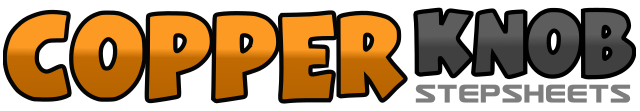 .......Count:48Wall:4Level:Low Intermediate.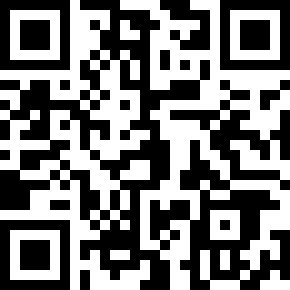 Choreographer:Junior Willis (USA) & Scott Schrank (USA) - April 2018Junior Willis (USA) & Scott Schrank (USA) - April 2018Junior Willis (USA) & Scott Schrank (USA) - April 2018Junior Willis (USA) & Scott Schrank (USA) - April 2018Junior Willis (USA) & Scott Schrank (USA) - April 2018.Music:Cry Pretty - Carrie Underwood : (iTunes - Single)Cry Pretty - Carrie Underwood : (iTunes - Single)Cry Pretty - Carrie Underwood : (iTunes - Single)Cry Pretty - Carrie Underwood : (iTunes - Single)Cry Pretty - Carrie Underwood : (iTunes - Single)........1-3Step LF forward while sweeping RF over LF (1,2,3)4-6Step RF forward while sweeping LF over RF (4,5,6)1-3Rock LF forward (1), Recover weight to RF starting 1/2 turn left (2), Finish 1/2 turn left stepping LF forward (3)  [6:00]4-6Step RF side right (4), Slide toes of LF next to RF (5,6) (Weight the RF)1-3Make 1/4 turn left stepping LF forward (1), Make 1/2 turn left on ball of LF stepping RF back (2), Make 1/2 left on ball of RF stepping LF slightly forward (3)   [3;00]4-6Step RF forward (4) Slide toes of LF next to RF in two counts (5,6)1-3Step LF back (1), Step RF back (2), Step LF back (3)4-6Point R toes right (4), Hold (5,6)1-3Step R foot behind L foot (1),Step L foot left (2), Step RF diagonally right (3)4-6Step LF behind RF while sweeping RF from front to behind  LF (4,5,6)1-3Step RF behind LF while sweeping LF from front to behind RF (1,2,3)4-6Step LF behind RF starting 1/2 turn left (4), Step ball of RF next to LF (5), Step LF slightly left (6) [9:00]1-3Cross RF over LF while sweeping  LF over RF (1,2,3)4-6Step LF over RF (4), Step RF right (5), Step LF behind RF (6)1-3Point R toes right (1), Hold position (2,3)4-6Step RF behind LF starting 1/2 turn right (4), Step LF next to RF (5), Step RF forward (6) [3:00)